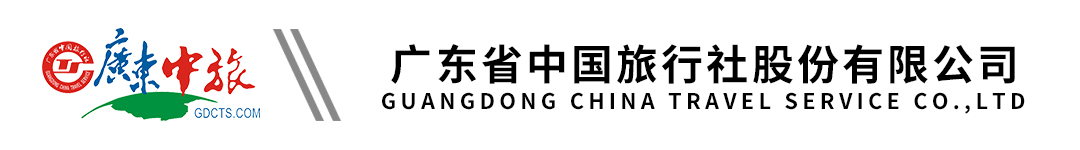 【名胜世界壹号游轮】新加坡、胡志明、昆山岛、热浪岛8天7晚自由行行程单行程安排费用说明其他说明产品编号SA1706865465a出发地新加坡目的地胡志明市-热浪岛-新加坡行程天数7去程交通轮船返程交通轮船参考航班无无无无无产品亮点邮轮介绍：邮轮介绍：邮轮介绍：邮轮介绍：邮轮介绍：天数行程详情用餐住宿D1新加坡登船  离港：19：00早餐：X     午餐：X     晚餐：邮轮上   邮轮上D2海上巡游早餐：邮轮上     午餐：邮轮上     晚餐：邮轮上   邮轮上D3胡志明/富美港（越南） 抵港：07:00 离港：18:00早餐：游轮上     午餐：游轮上或者岸上自理     晚餐：游轮上   邮轮上D4昆山岛（越南） 抵港：07:00 离港：16:00早餐：邮轮上     午餐：岸上自理或游轮上     晚餐：邮轮上   邮轮上D5热浪岛（马来西亚） 抵港：09:00 离港：17:00早餐：邮轮上     午餐：岸上自理或游轮上     晚餐：邮轮上   邮轮上D6新加坡下船 抵港：11：00早餐：邮轮上     午餐：邮轮上     晚餐：X   无D7新加坡-广州   飞行时间：【待定】早餐：酒店早餐     午餐：X     晚餐：X   无费用包含1、名胜世界邮轮名胜世界壹号5晚游轮船票，游轮港务费、税费等；1、名胜世界邮轮名胜世界壹号5晚游轮船票，游轮港务费、税费等；1、名胜世界邮轮名胜世界壹号5晚游轮船票，游轮港务费、税费等；费用不包含1、船上游轮小费（船上支付）：内侧客房、露台客房、皇宫套房为150港币/人/晚；皇宫庭院别墅和行政套房 300港币/1、船上游轮小费（船上支付）：内侧客房、露台客房、皇宫套房为150港币/人/晚；皇宫庭院别墅和行政套房 300港币/1、船上游轮小费（船上支付）：内侧客房、露台客房、皇宫套房为150港币/人/晚；皇宫庭院别墅和行政套房 300港币/预订须知1、报名时请提供清晰护照首页扫描件、分房要求，以便我社出票使用。退改规则1、因邮轮的特殊性，一经确认，不得取消及更改！（如享受特殊促销优惠，一经确认不接受任何更改）：签证信息1、中国籍游客所需证件：有效护照（中国籍乘客免签新加坡及马来西亚），越南落地签；报名材料中国大陆籍客人出行所需资料：从返程日期开始算有效期至少为六个月以上的护照原件 （至少2页空白页）保险信息建议游客自行购买个人旅游意外保险，出游时请携带保险资料。保险信息1、以上为参考行程，本社保留根据航班、签证、酒店位置及前往国当时情况调整行程的权利。报价书中所注明的服务项目